Sample Course Outline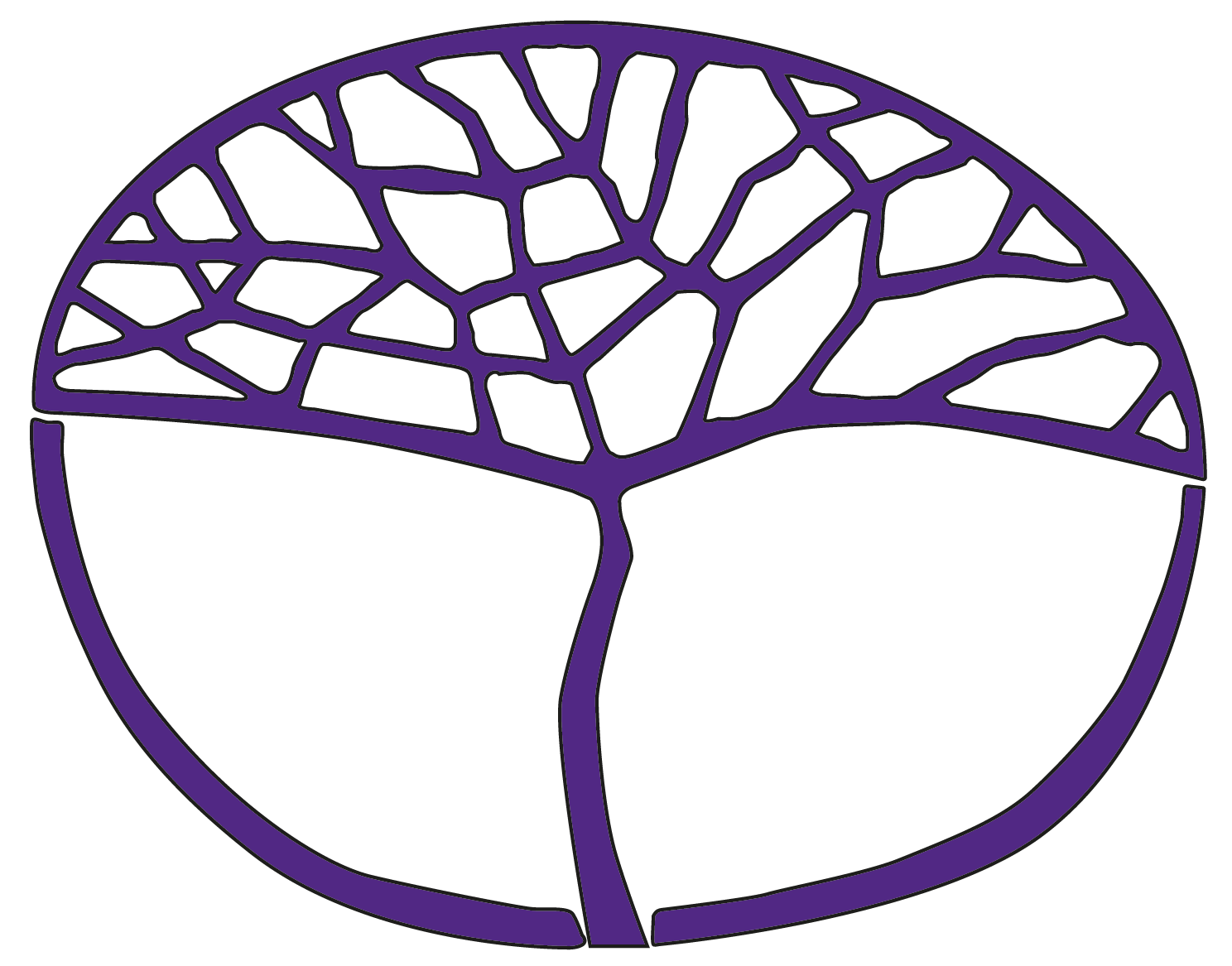 Chinese: Second Language General Year 12Copyright© School Curriculum and Standards Authority, 2015This document – apart from any third party copyright material contained in it – may be freely copied, or communicated on an intranet, for non-commercial purposes in educational institutions, provided that the School Curriculum and Standards Authority is acknowledged as the copyright owner, and that the Authority’s moral rights are not infringed.Copying or communication for any other purpose can be done only within the terms of the Copyright Act 1968 or with prior written permission of the School Curriculum and Standards Authority. Copying or communication of any third party copyright material can be done only within the terms of the Copyright Act 1968 or with permission of the copyright owners.Any content in this document that has been derived from the Australian Curriculum may be used under the terms of the Creative Commons Attribution-NonCommercial 3.0 Australia licenceDisclaimerAny resources such as texts, websites and so on that may be referred to in this document are provided as examples of resources that teachers can use to support their learning programs. Their inclusion does not imply that they are mandatory or that they are the only resources relevant to the course.Sample course outlineChinese: Second Language – General Year 12Semester 1 – Unit 3 – 我们的世界 (My world, your world)Semester 2 – Unit 4 – 我们去旅行吧！ (Travel – let’s go!)WeekContext and topicKey teaching pointsKey teaching pointsKey teaching points1–4 The Changing world: 
Let’s Celebrate!Students describe: world celebrations – New Year’s Eveworld events – music festivals, carnivals.Task 1: Response: Listening (Week 4)The Changing world: 
Let’s Celebrate!Students describe: world celebrations – New Year’s Eveworld events – music festivals, carnivals.Task 1: Response: Listening (Week 4)Text types and textual conventions advertisement, conversation, messageLinguistic resourcesVocabulary and structures related to Let’s celebrate!Sound and writing systemsall sound units: aspirated and unaspiratedtonespronunciation and intonationIntercultural understandingsconsider how culture is reflected in different celebrations (e.g. New Year’s Eve) around the worldcompare how major Australian, Chinese events/festivals reflect the relevant culturesLanguage learning and communication strategiescomparing and making connections with Englishrecognising speech melodies and varying tonesdeveloping strategies to complete spoken interaction activities, e.g. asking for clarification, repetitionLinguistic resourcesGrammarAdverbs	都, 就, 
	已经, 比较Aspects	durative – 
	progressive 正在	experiential 过Comparison	跟, 最Constructions	因为…所以, 
	不但…而且, 
	虽然…但是/可是, 	又…又Prepositions	跟, 比, 给5–9The Chinese-speaking communities: CelebrationsStudents discuss and describe: community events – mid-autumn and dragon boat festivals celebrations – birthdays, Youth Day Task 2: Response: Viewing and reading (Week 7)Task 3: Oral communication (Week 9)The Chinese-speaking communities: CelebrationsStudents discuss and describe: community events – mid-autumn and dragon boat festivals celebrations – birthdays, Youth Day Task 2: Response: Viewing and reading (Week 7)Task 3: Oral communication (Week 9)Text types and textual conventions account, advertisement, diary entry, speechLinguistic resourcesVocabulary and structures related to CelebrationsSound and writing systemsall sound units: aspirated and unaspiratedtonepronunciation and intonationIntercultural understandingscompare dragon boat festival celebrations in Northern and Southern provinces of China, and other Chinese-speaking communities around the world consider other celebrations of Chinese communities which live in Australiasocialising, communicating, visitor etiquette and coping with special events in China/Chinese-speaking communitiesprotocols and expected behaviours associated with particular events and festivalscustoms and traditions associated with particular celebrationsLanguage learning and communication strategiesseeking opportunities to practise the languageusing a bilingual dictionary – checking character and Pinyin meaninginferring, guessing meaning from key words, character radicals, structures, visual cues, contextLinguistic resourcesGrammarAdverbs	都, 就, 
	已经, 比较Aspects	durative – 
	progressive 正在	experiential 过Comparison	跟, 最Constructions	因为…所以, 
	不但…而且, 
	虽然…但是/可是, 	又…又Prepositions	跟, 比, 给10–16The individual:
My neighbourhoodStudents discuss and describe: their local neighbourhood – people and placesevents in their neighbourhood – social and sporting.Task 4: Written communication (Week 10) Task 5: Externally set task
(Week 13) Task 6: Oral communication (Week 16)Task 7: Response: Listening (Week 16)The individual:
My neighbourhoodStudents discuss and describe: their local neighbourhood – people and placesevents in their neighbourhood – social and sporting.Task 4: Written communication (Week 10) Task 5: Externally set task
(Week 13) Task 6: Oral communication (Week 16)Task 7: Response: Listening (Week 16)Text types and textual conventions announcement, blog, conversation, description, letter, posterLinguistic resourcesVocabulary and structures related to My neighbourhoodSound and writing systems Consolidation of sound and writing systems.Intercultural understandingsrelation to one’s neighbourhood (physical environment)Australian concept of neighbourhood and community versus Chinesefamily and what occurs in one’s neighbourhoodLanguage learning and communication strategiesmanipulating known language to create different meaning listening for key wordsLinguistic resourcesGrammarAdverbs	都, 就, 
	已经, 比较Aspects	durative – 
	progressive 正在	experiential 过Comparison	跟, 最Constructions	因为…所以, 
	不但…而且, 
	虽然…但是/可是, 	又…又Prepositions	跟, 比, 给WeekContext and topicKey teaching pointsKey teaching points1–5The Chinese-speaking communities: Welcome to AustraliaStudents discuss and describe how to prepare a Chinese-speaking student for: travel – weather, famous places, leisure activitieswork and/or study.Task 8: Response: Viewing and reading (Week 4)Task 9: Written communication (Week 5)Text types and textual conventions account, conversation, email, interviewLinguistic resourcesVocabulary and structures related to Welcome to AustraliaSound and writing systems all sound units: aspirated and unaspiratedtonespronunciation and intonationIntercultural understandingsexplain communication etiquette for Chinese visitors to Australiadiscuss employment, working hours, holiday periodsdiscuss coping with daily life situations/issues while travelling in Australiadiscuss managing differences in the essentials of travelexplore tourist destinations in Australia and the influence they have on social practicesdiscuss shopping, bargaining and tipping customs in Australiacompare local food and drink with that of ChineseLanguage learning and communication strategiespractising pronunciation and tonesusing repair strategies to sustain verbal communicationchecking meaning of Chinese characters from dictionaries; finding translation for PinyinLinguistic resourcesGrammarAdverbs	才, 再, 还Conjunctions	或者, 然后Constructions	要是…就…Measure 
words	verbs 次, 遍Nouns	以前, 以后, 
	以上, 以下Particles	structural 的, 得,	地Prepositions	从, 离Sentence 
types	passive 被Verbs and
verb phrases	resultative 看见,
	听清楚, 找到	verb 打算	auxiliary 应该, 得Word for 
approximation 	多6–11The individual:
Destination ChinaStudents reflect on and discuss: their travel experiences – holiday destinations and experiences planning a trip to China – visiting Chinese cities of Beijing and Hangzhou, famous places, food and customs. Task 10: Response: Listening (Week 9)Task 11: Oral communication (Week 11)Text types and textual conventions
itinerary, conversation, description, speechLinguistic resourcesVocabulary and structures related to Destination ChinaSound and writing systems all sound units: aspirated and unaspiratedtonespronunciation and intonationIntercultural understandingsdiscuss China’s increasing popularity as a travel destinationcompare study/work and holiday time allocation in China and Australiaexplore communication, and social etiquette for visitors to China discuss coping with daily life situations while travelling in Chinaexplore shopping, bargaining and tipping customs in China Language learning and communication strategiesseeking opportunities to practise the languageusing a bilingual dictionary to check characters and Pinyindeveloping strategies for using dictionariesLinguistic resourcesGrammarAdverbs	才, 再, 还Conjunctions	或者, 然后Constructions	要是…就…Measure 
words	verbs 次, 遍Nouns	以前, 以后, 
	以上, 以下Particles	structural 的, 得,	地Prepositions	从, 离Sentence 
types	passive 被Verbs and
verb phrases	resultative 看见,
	听清楚, 找到	verb 打算	auxiliary 应该, 得Word for 
approximation 	多12–16The changing world: 
Travel in a modern worldStudents consider how technology is: changing world travel influencing how people plan their holidays influencing how people communicate whilst away.Task 12: Response: Viewing and reading (Week 15)Task 13: Response: Listening (Week 16)Text types and textual conventions chart, conversation, email, interview, message, tableLinguistic resourcesVocabulary and structures related to Travel in a modern worldSound and writing systems Consolidation of sound and writing systems.Intercultural understandingsconsider current issues of travelling in the world todayexplore how technology and communication have made travel more accessibleLanguage learning and communication strategiesgrouping or sorting vocabulary, script to support internalisation of new languagepractising sentence structure and paragraph writingdeveloping skills such as anticipation to overcome fear of making mistakesLinguistic resourcesGrammarAdverbs	才, 再, 还Conjunctions	或者, 然后Constructions	要是…就…Measure 
words	verbs 次, 遍Nouns	以前, 以后, 
	以上, 以下Particles	structural 的, 得,	地Prepositions	从, 离Sentence 
types	passive 被Verbs and
verb phrases	resultative 看见,
	听清楚, 找到	verb 打算	auxiliary 应该, 得Word for 
approximation 	多